Publicado en Madrid el 09/06/2017 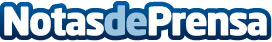 Folder estrena nuevas instalaciones centrales en Madrid Dotado de un avanzado sistema logístico, el edificio suma más de 3.200 metros cuadrados de superficie y ha supuesto una inversión de 350.000 euros. 35 profesionales trabajan a diario para dar soporte a los 134 establecimientos de la red a nivel nacional e internacional
Datos de contacto:Pura de RojasALLEGRA COMUNICACION91 434 82 29Nota de prensa publicada en: https://www.notasdeprensa.es/folder-estrena-nuevas-instalaciones-centrales_1 Categorias: Franquicias Logística Recursos humanos Consumo http://www.notasdeprensa.es